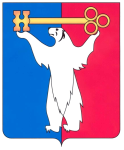 РОССИЙСКАЯ ФЕДЕРАЦИЯКРАСНОЯРСКИЙ КРАЙНОРИЛЬСКИЙ ГОРОДСКОЙ СОВЕТ ДЕПУТАТОВР Е Ш Е Н И ЕО внесении изменений в решение Городского Совета от 26.06.2012 № 4/4-71 «О регистрации депутатской фракции Всероссийской политической партии «Единая Россия» в Городском Совете»В соответствии с Федеральным законом от 06.10.2003 № 131-ФЗ «Об общих принципах организации местного самоуправления в Российской Федерации», Уставом муниципального образования город Норильск, решениями Городского Совета: от 23.09.2014 № 19/4-416 «О досрочном прекращении полномочий депутата Шмакова С.А.», от 16.06.2015 № 25/4-562 «О досрочном прекращении полномочий депутата Боровика А.А.», от 03.11.2015 № В/4-593 «О досрочном прекращении полномочий депутата Шевченко М.Ф.», от 29.03.2016 № 30/4-671 «О досрочном прекращении полномочий депутата Клочко И.П.», от 25.04.2016 № 31/4-694 «О досрочном прекращении полномочий депутата Бугая О.А.», от 27.09.2016 № 33/4-739 «О досрочном прекращении полномочий депутата Толстова В.А.», от 27.09.2016 № 33/4-740 «О досрочном прекращении полномочий депутата Свиридова Д.В.»; решениями Избирательной комиссии муниципального образования город Норильск Красноярского края: от 18.09.2015 «О регистрации депутата, избранного в Норильский городской Совет депутатов по двухмандатному избирательному округу № 1», от 24.06.2015 № 35/205, от 20.11.2015 № 48/252, от 06.05.2016 № 1/1, от 17.06.2016 № 2/2 «О передаче вакантного мандата депутата Норильского городского Совета депутатов зарегистрированному кандидату из общетерриториального списка кандидатов, выдвинутого избирательным объединением Норильское местное отделение Всероссийской политической партии «ЕДИНАЯ РОССИЯ», решениями Собрания депутатской фракции Всероссийской политической партии «Единая Россия» в Городском Совете, Городской СоветРЕШИЛ:1. Внести в решение Городского Совета от 26.06.2012 № 4/4-71 «О регистрации депутатской фракции Всероссийской политической партии «Единая Россия» в Городском Совете» следующие изменения: 1.1. Вывести из состава депутатской фракции Всероссийской политической партии «Единая Россия»:- Шмакова Сергея Александровича;- Боровика Александра Анатольевича;- Шевченко Михаила Федоровича;- Клочко Игоря Петровича;- Бугая Олега Анатольевича;- Толстова Виталия Александровича;- Свиридова Дмитрия Викторовича.1.2. Ввести в состав депутатской фракции Всероссийской политической партии «Единая Россия»:- Маслову Ирину Владимировну; - Шабурина Валерия Владимировича;- Ваганову Любовь Васильевну;- Каминского Дениса Сергеевича;- Давыдову Инну Александровну.2. Настоящее решение вступает в силу со дня принятия.Глава города Норильска                                                                          О.Г. Курилов13 декабря 2016 года№ 35/4-785